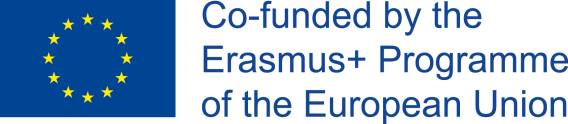 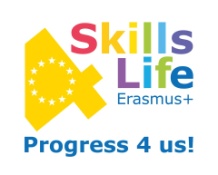                          “LOCAL  COMPANY  VISIT  DIARY”  ERASMUS+ SKILLS4LIFE Guidelines for the narration (including pictures):City and countryName and business sector of the companyDate of the visitNumber of students participatingDescription of :Working conditions Marketing value – what , whom and how they sell their productsProfessional requirements – what skills are neededQualification requirements – vocational / university degreesSuccesses and problems identified – do’s and don’t’s 